GENERAL RULESThis competition will be run in accordance with the Riding Club Rules for Competitions, 2017.Entry for Qualifying Classes is open to all affiliated Riding Clubs in Area 17. Competitors only are permitted to ride the horse on the showground.British Riding Clubs, Rockbourne Tenantry Farm and persons acting on their behalf, do not accept any liability for any loss, accident, or damage to any person, animal, vehicle or goods occurring in connection with this event. It is a condition of entry that each competitor indemnifies the organiser against any claim.‘Protective Headwear’ must be worn at all times by anyone, riding anywhere at a BRC event. Harnesses must be correctly adjusted and fastened. Hats must be orange tagged; not have a fixed peak or any type of extensions ‘Protective Headwear’ constitutes a hat which meets one of the following standards. Failure to do so will incur elimination.No head cams/recording equipment,or stop watches are allowed at this event.A Body protector is obligatory. Medical Armbands are MANDATORY at this event and MUST be worn on arms.  Competitors to provide their own cross country bibs.Competitors must report to the steward and be ready to ride up to 10 minutes before the allotted time.VACCINATION CERTIFICATES – The Passport/vaccination Certificate must, under penalty of elimination, accompany the horse to all official competitions, the competitor is responsible for producing it on demand.HEALTH AND SAFETY The organisers and land owners have taken all reasonable precautions to ensure the health and safety of everyone present.  For these measures to be effective, everyone must obey the instructions of the Organisers, officials and stewards, and take all reasonable precautions to avoid and prevent accidents occurring.  First Aid cover will be provided.Horses or ponies must not be tied up outside boxes or trailers and left unattended.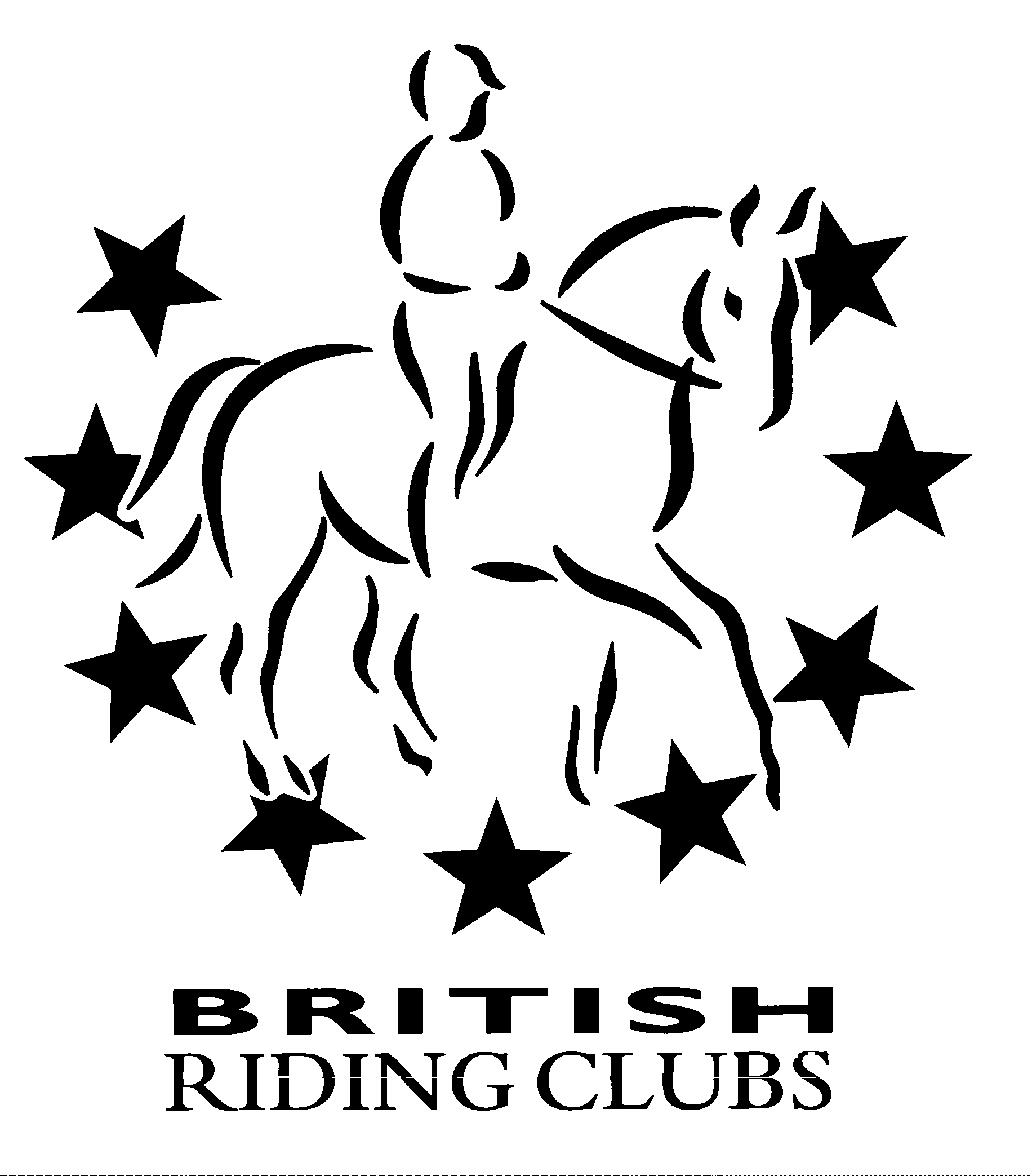 Chilworth Riding Club  Eventers ChallengeIncluding an Open Hunter TrialArea 17 BRC Horslyx Festival of the Horse Qualifier for the 2017 Championships sponsored by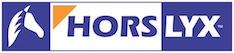      Sunday 23 April 2017                                      AtRockbourne Tenantry Farm, Rockbourne, Fordingbridge, Hampshire SP6 3PAWe are privileged to have the use of this site. Please leave it as clean and tidy as you found it.  Pick up droppings and do not feed hay outside lorries or trailers.Organiser: Gill WoodthorpeOfficial Steward: Nick FinchamVet in attendance: Endells 01722 710046 : Farrier On Site : Liam BarfieldFirst Aid/Paramedic by Collingwood Medical ServicesRefreshments by Hel’s Kitchen : Photography by SouthEast Photography LtdFestival of the Horse Challenge Qualifier – Classes comprise of 7-10 Show Jumps on grass followed immediately by 15-18 XC fences.  Both Phases will be timed;  325mpm SJ,  435mpm (80),  450mpm (90) and 475mpm (100).For Senior and Junior competitors.  Teams to be of four riders – best three scores to count.Riding Club Qualifier classes 1 to 6 onlyClass 1 :  Senior 100 Challenge Teams and Individuals                                    (SJ 95cm and XC 100cm)  Class 2 :  Junior 100 Challenge Teams and Individuals                                   (SJ 95cm and XC100cm)  Class 3 :  Senior 90 Challenge Teams and Individuals                                     (SJ 85cm and XC 90cm)  Class 4 :  Junior 90 Challenge Teams and Individuals                                     (SJ 85cm and XC 90cm)Class 5  : Senior  80 Challenge Teams and Individuals                                    (SJ 75cm and  XC 80cm) Class 6  : Junior  80 Challenge Teams and Individuals                                    (SJ 75cm and  XC 80cm)Entry Fees: Teams - £152.00 : Individuals - £38.00 See separate “entry form” for OPEN HUNTER TRIAL CLASSES !Class 7 : Non-Qualifier – Open Individual Hunter Trial 100cmsClass 8 : Non-Qualifier – Open Individual Hunter Trial 90cmsClass 9 : Non-Qualifier – Open Individual Hunter Trial 80cmsHunter Trials only  - non-qualifier classes - Entry Fee - £28.00Classes   WILL NOT necessarily run as per Schedule.Please make cheques payable to “Chilworth Riding Club”.Rider/Horse combinations competing in Classes 7, 8, 9 MAY NOT compete in any Qualifier Class.Insurance: All BRC Riding Club members are covered by third party insurance. Any one attending the event who is NOT a riding club member should take out their own Third Party Insurance.Helpers: All Riding Clubs must provide at least two helpers per Team for the day or four helpers for half a day – two morning, two afternoon.  Team Managers must provide helper details on the Helpers Form – this must accompany the Detailed Entry Form - and specify a preferred job and experience.  Failure to provide the correct number of helpers may result in a Club being disqualified from the Qualifier.Event Organiser:Gill Woodthorpe, 07771 873332.  Emergency mobile number on the day of competition 07771 873332  or  Nikki McGhie  07702 089012.        Qualifier Preliminary Entries to: British Riding Clubs Office by Friday 31st          March 2017. Entries can be made on line via BHS Bookshop or by downloading         a form from www.britishridingclubs.org.uk .Detailed Qualifier Entries to: Entries Secretary, 98 South Street, Andover, Hampshire, SP10 2BW by Friday 14 April 2017.  A legible copy of each horses description and flu vaccination record must either accompany the Detailed Entry Form or be emailed*  to gillwoodthorpe@gmail.com emails still to be received by Good Friday 14 April 2017.  Entry forms can be downloaded from www.area17-brc.org.uk.  *Scan the pages for each horse - the description, markings and flu vaccinations (including 1-2-3 vacs) - into one Word Document File for each flu vaccination to be emailed.  If this cannot be done, please post with Detailed Entry Form.Times: Will be posted on the Chilworth Riding Club web site www.chilworthrc.co.uk and Area 17 web site www.area17-brc.org.uk on  Thursday 20 April 2017. The Course can be walked from 2pm, Saturday 22 April 2017.Substitutions: In the event of withdrawals, substitutions will be allowed. The deadline for complex substitutions will be by Tuesday 18 April, 18:00 hours.  Please email gillwoodthorpe@gmail.com or phone 07771 873332. Late simple substitutions may be made at the time teams are declared.  A complex substitution is one where teams are re-arranged or horse and rider combinations are moved from one team to another.  Simple substitutions are ones where a horse and/or rider replaces the withdrawn one in the same team and position.Declarations: Must be made by Team Managers 30 minutes before the start of competition on Sunday 23 April 2017.From Salisbury: Take the A354 for BLANDFORD FORUM: Two miles out of SALISBURY, pass through Coombe Bissett on A354: One mile out of village, bear LEFT on sign to ROCKBOURNE and ROMAN VILLA : After three miles turn Left for TENANTRY FARM and ROCKBOURNE RIDEFrom Blandford: Take A354 for SALISBURY: The only roundabout is at HANDLEY, go straight over and stick to the A354, in four miles follow the dual carriageway, and three miles beyond the dual carriageway, as the road drops over the brow of a bill turn RIGHT for ROCKBOURNE and ROMAN VILLA: After three miles turn LEFT for TENANTRY FARM and ROCKBOURNE RIDEFrom Fordingbridge: Take signs towards SANDLEHEATH and DAMERHAM: Through SANDLEHEATH turn Right for ROCKBOURNE and ROMAN VILLA: Pass through ROCKBOURNE village, then after 1,5 miles turn RIGHT for TENANTRY FARM and ROCKBOURNE RIDE.